На стажировке всю деятельность и новшества я отражала в рефлексивном дневнике, который помогал не только систематизировать проведенную работу, но и осуществлять планирование дальнейшей деятельности, и анализировать дефициты  и плюсы моделируемого изменения пространства, на пользу детям!  За время стажировки, получилось заинтересовать  и привлечь детей в изменение пространства своего школьного холла. Провести опрос, анализ и начать действовать на УЛУЧШЕНИЕ!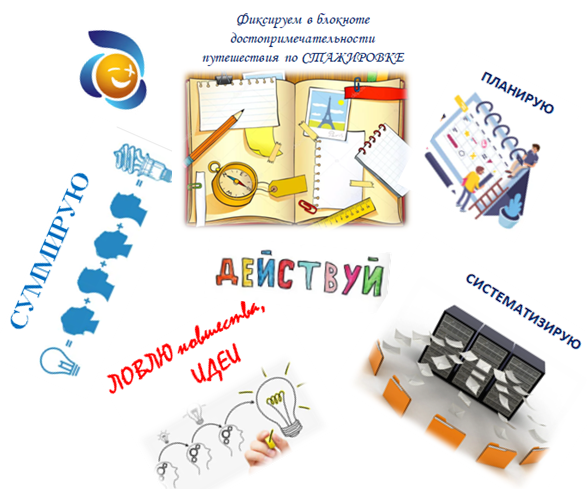 